CONTRAT D’ELECTRICITE – EDF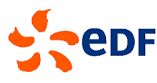 Procédure  (à MAX SCHMITT et ALICE MILLIAT):Le premier jour, la SAMO vous donne la feuille de l'état des lieux avec le numéro du compteur, le nombre d'heures creuses et d'heures pleines.Pour le mois de septembre, l'électricité n'est pas coupée même sans appeler EDF. Or il est fortement conseillé de les contacter le plus tôt possible.Vous devez contacter EDF par téléphone ou à la boutique au centre-ville.Ils vous réaliseront un contrat pour l'appartement en vous demandant les informations suivantes:Coordonnées personnelles (Nom, prénom, adresse, IBAN)Numéro du compteurHeures pleines, heures creusesKilowatt-heure désirés (ils les déduisent en fonction des appareils électriques de  l'appartement : kitchenette, réfrigérateur, chauffage, chauffe-ballon...)Boutique EDF Nantes Tanneurs16 allée des Tanneurs
44000 NantesHoraires d'ouverture : Lundi , Mardi, Mercredi, Vendredi : 9h30 - 12h30 ; 13h30 - 18h00Jeudi : 10h30 - 12h30 ; 13h30 - 18h00Samedi : FerméTransport: TAN: ligne 2 arrêt 50 OtagesTéléphone gratuit : 0969321515 – Service client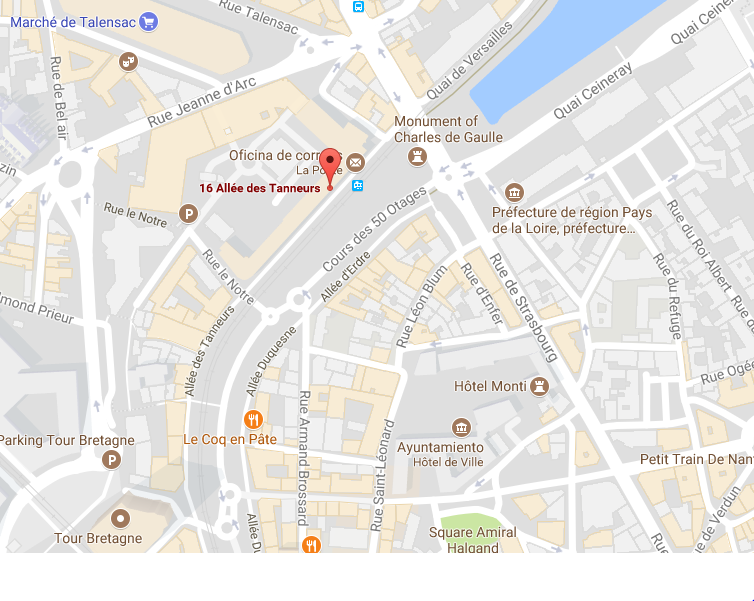 